 KRISHNA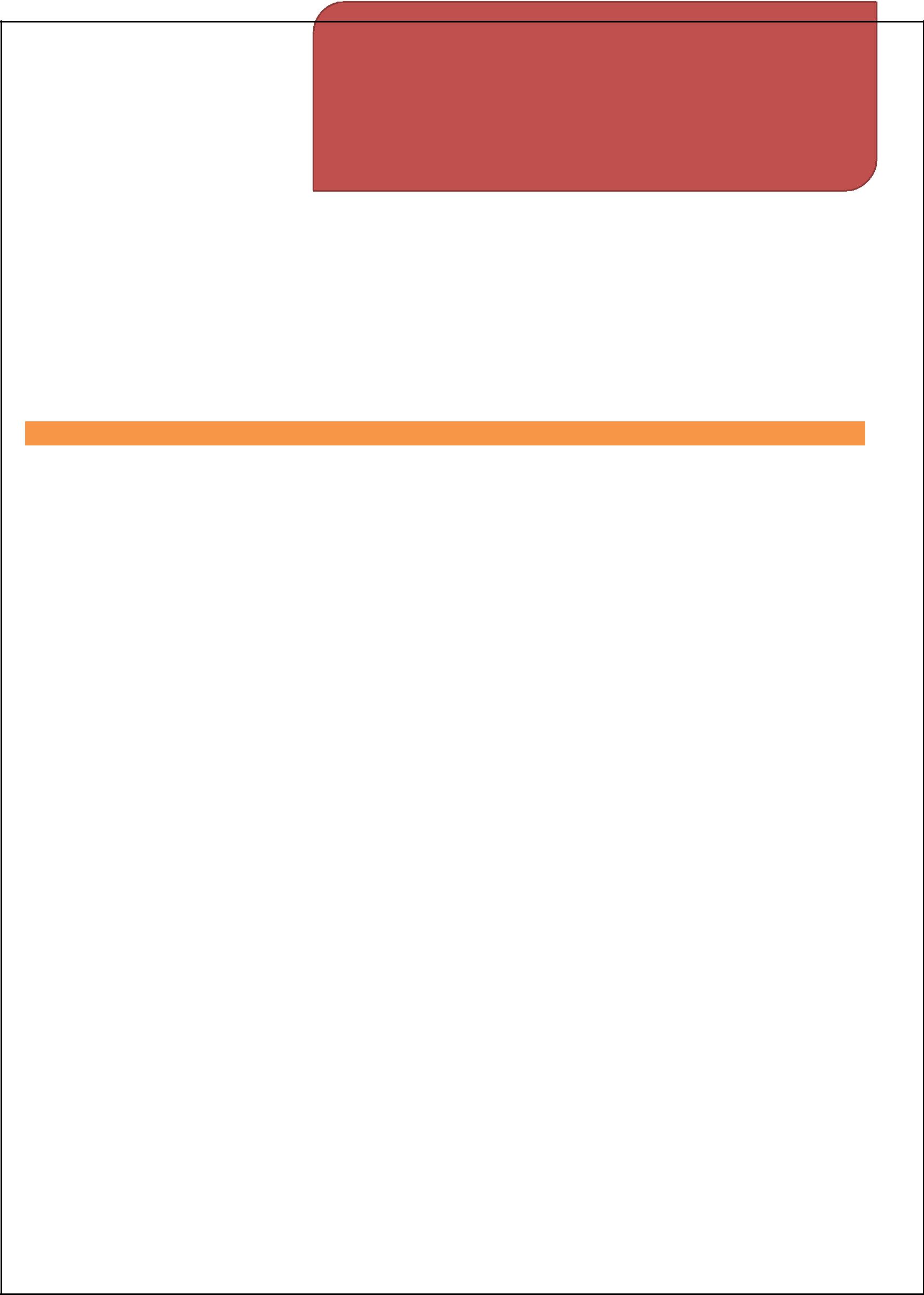 To,THE PERSONAL / H R MANAGER.APPLICATION FOR THE POST OF MECHANICAL ENGINEERDear SirI take pleasure in submitting my application stating my intention for a suitable position in the field of Drafting in your esteemed organization.Basically I am a B.E. Holder in mechanical Engineering and I have good exposure in the field of Mechanical Site Engineering in OIL and GAS industry.I would very much appreciate to have a brief conversation with you to introduce myself for the above position. Thanking you for the time and consideration you may extend to my application.I would like to inform you that I'm currently available in U.A.E on visit visa.Respectfully yours,KRISHNAEncl: Detailed Resume1Languages known English, Malayalam, Hindi, TamilAreas of InterestMechanical Drafting Automobile Engineering Finite Element Analysis Mechanics Of Solids Engineering MechanicsPOSITION DESIRED: MECHANICAL ENGINEER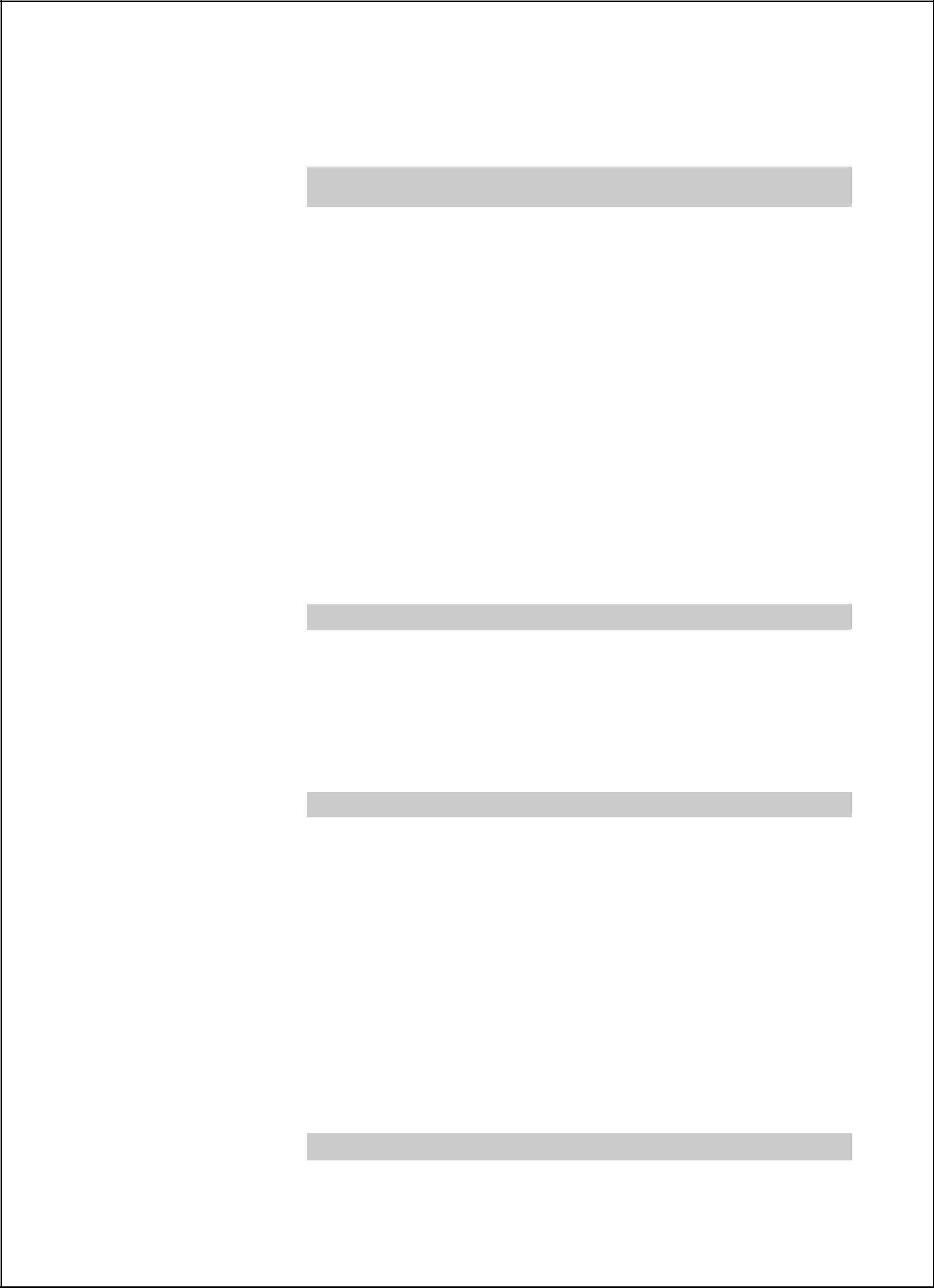 WORK EXPERIENCEINDIAN OIL CORPORATION SUB- M/s PRIEMER METALS Pvt Ltd Position: Site Engineer Experience : 1.5 years. Key responsibilitiesPlanning and Execution of works as per design & drawing.Preparation of daily, weekly, monthly, reports on work progress & evaluating as per the planned schedules.Supervision of the working labor to ensure strict conformance to methods, quality and safety.Attending the client meeting regarding the status of workStudying documents such as Plumbing, Electrical, and client alterations drawings etc.Preparation of necessary working drawings.CAREER OBJECTIVETo work in a firm with a professional work driven environment where I can utilize and apply my knowledge, skills which would enable me as a fresh graduate to grow while fulfilling organizational goals.DUTIES AND RESPONSIBILITIESDesigningSupervisionTechnical CoordinationVentilationDrainageWater supplyFire fightingACHIEVEMENTS:•	Secured Innovative Project Award in "ROBOZEST" a2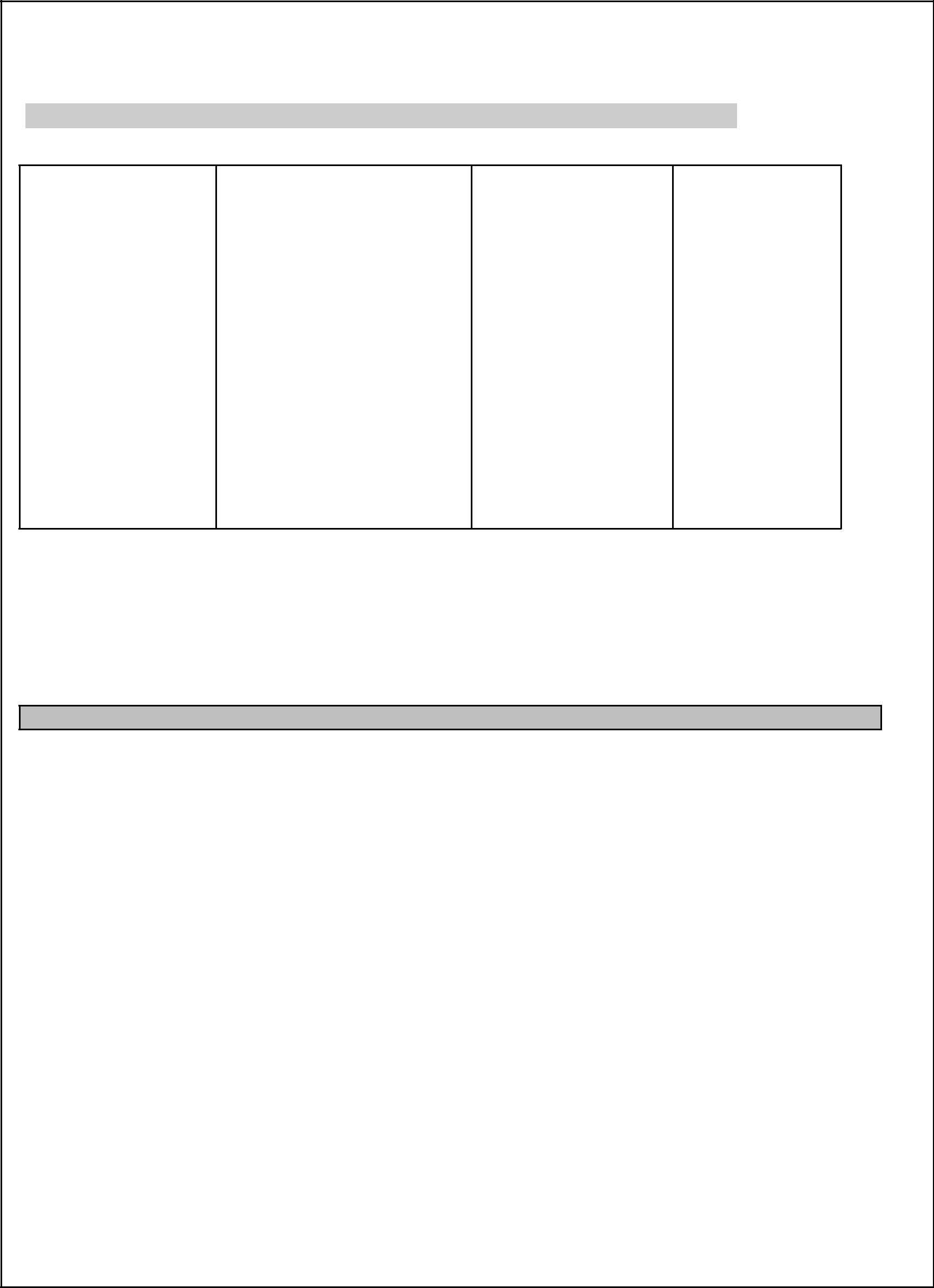 BASIC ACADEMIC HISTORYTRAINING UNDERTAKEN:A 10 Days INTERNSHIP TRAINING PROGRAMME had done at KERALA STATE ROAD AND TRANSPORT CO- OPERATION Regional Workshop situated at Aluva , Kearla ,India.A 10 days internship had done at AUTO SOUL PVT.(Ltd.) on GLASS FIBRE REINFORCED COMPOSITE FOR AUTOMOBILE BODY.A 3 days workshop on Automotive Design and Analysis as a part of National Design Awareness Program being conducted by Codex Design Services in association withRendezvouz , IIT Delhi.One day workshop at Bharath Earth Movers Limited, Mysoore and HMT, Kalamassery during Under Graduate program.Had been the part of ‘Hyperloop Train’ Project doing by Eddy Current Control Limits, Potta , Chalakudy , Kerala for two months.3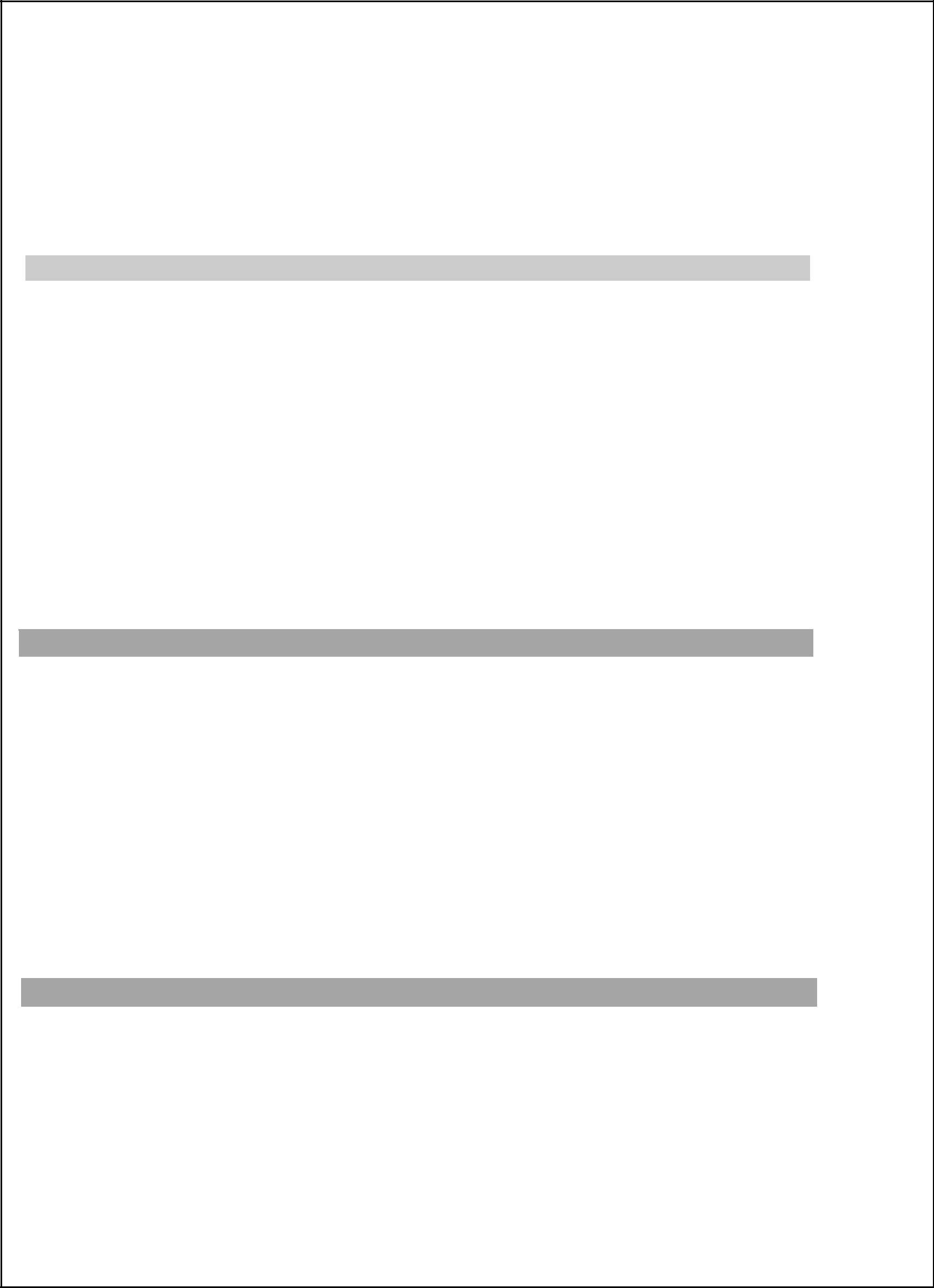 “ LEAN MANUFACTURING" method to eliminate waste from the manufacturing area ” .(Final year)Project on “INFRA RED STREET LIGHT POWER SAVER” .Project on "SOLAR STREET LIGHT".EMPLOYMENT PROFILEExcellent knowledge in Oil & Gas Industry.Excellent knowledge in Auto cad software.Aware of designing ducts, piping, grills and diffusers for HVAC system.Preparing all sorts of mechanical shop drawings including plans, Elevations & SectionsHave the ability for proper checking in MEP drawings for correction.Ability to work under pressure.Presentation drawingsCOMPUTER SKILLSAutoCAD (2016), Revit, Solid Work, Solid EdgeExpert and very familiar on MS Office applications (MS Word, MS Excel, MS Power point.)PERSONAL DETAILSNationality	:IndianDate of Birth	: 11/11/1992Marital Status	: Single4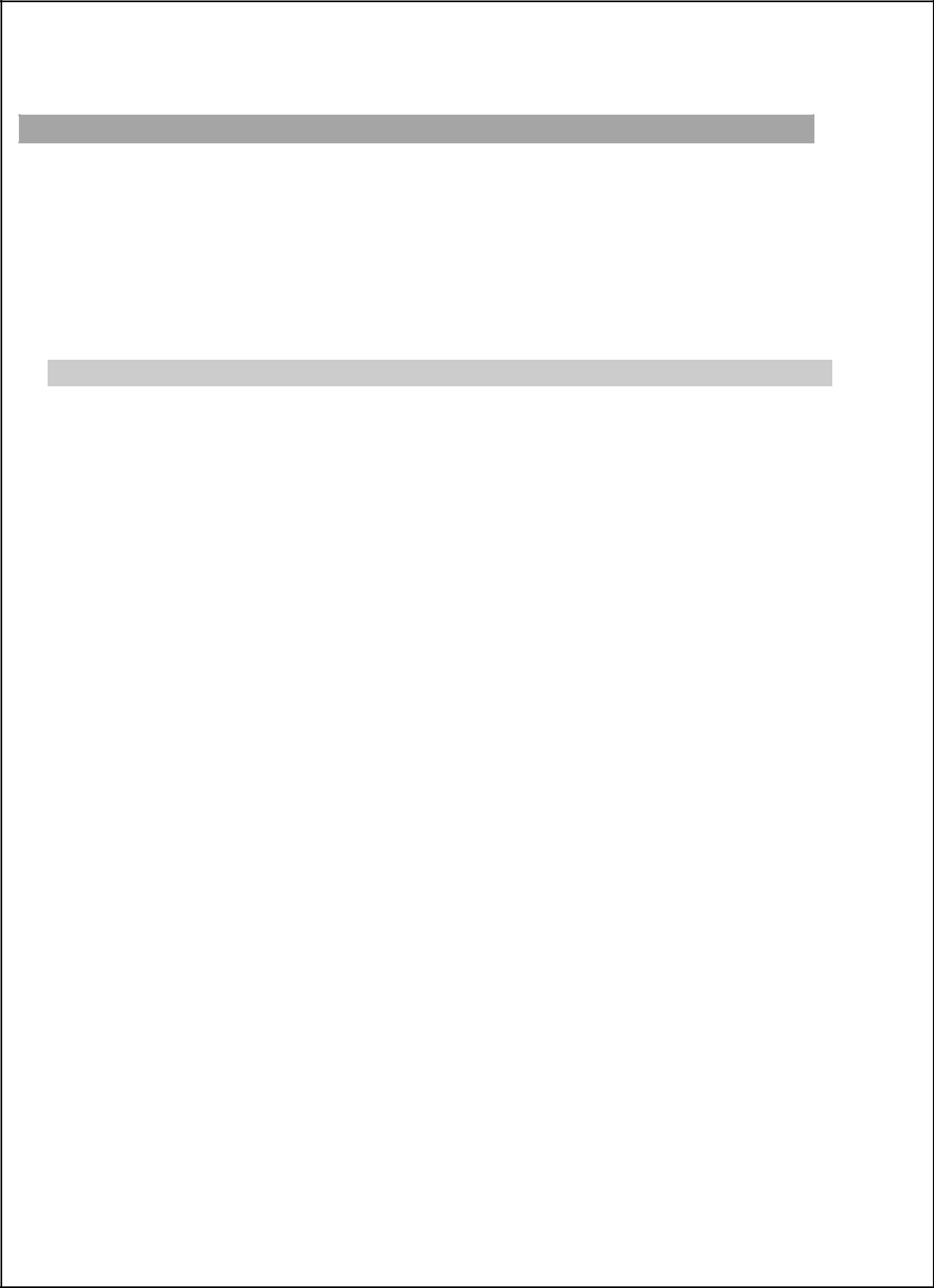 PASSPORT DETAILSPlace of Issue  :- TRIVANDRUMDate of Issue  :- 13/03/2017Date of Expiry :- 12/02/2027DECLARATIONI hereby declare that all the statements made above are true, complete and correct to my knowledge and belief.Date:	KRISHNA5E-mail: krishna.379327@2freemail.com : krishna.379327@2freemail.com COURSEBOARD/UNIVERSITYINSTITUTIONSCORE IN %B.E MECHANICALDeemed universityDr. M.G.R74Educational and74Educational andresearch instituteuniversityH.S.EState BoardVijayantha Model70(TamilnaduHigher SecondarySchool, AvadiS.S.L.CCBSEKendriya62Vidyalaya OCF,AvadiPROJECTS